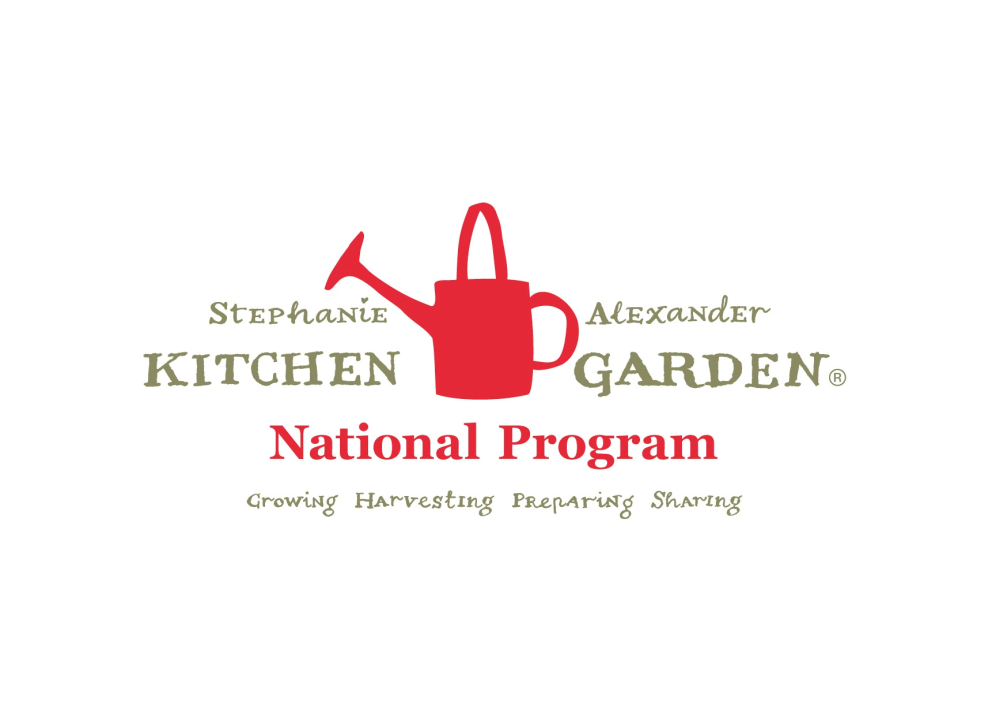 Pumpkin and Sultana Muffins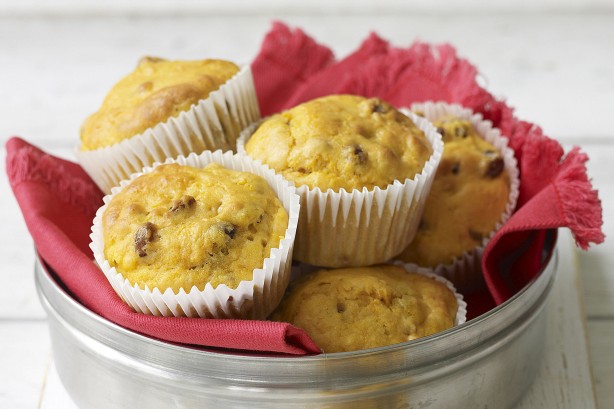 		1 3/4 cups self-raising flour, sifted		1 teaspoon baking powder		1/3 cup brown sugar		3/4 cup milk		2 tablespoon vegetable oil		1 cup sultanas		1 cup cooked, mashed pumpkin		1 egg, lightly beatenPreheat oven to 180C or 160C fan-forced. Grease a 12-hole muffin pan .Combine flour, baking powder and sugar in a large bowl.In a separate bowl or jug, whisk together milk, egg and oil. Add to flour with sultanas and pumpkin. Mix together until just combined.	 Fill muffin trays. Bake for 20-25 mins until cooked when tested with a skewer. Cool on a wire rack. 